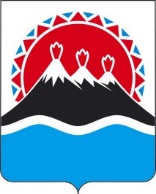 МИНИСТЕРСТВО ЖИЛИЩНО-КОММУНАЛЬНОГОХОЗЯЙСТВА И ЭНЕРГЕТИКИКАМЧАТСКОГО КРАЯПРИКАЗг. Петропавловск-КамчатскийВ целях исполнения постановления Правительства Российской Федерации от 01.07.2016 № 615 «О порядке привлечения подрядных организаций для оказания услуг и (или) выполнения работ по капитальному ремонту общего имущества в многоквартирном доме и порядке осуществления закупок товаров, работ, услуг в целях выполнения функций специализированной некоммерческой организации, осуществляющей деятельность, направленную на обеспечение проведения капитального ремонта общего имущества в многоквартирных домах»ПРИКАЗЫВАЮ:Утвердить документацию о проведении предварительного отбора подрядных организаций для включения в реестр квалифицированных подрядных организаций, имеющих право принимать участие в электронных аукционах на оказание услуг и (или) выполнения работ по капитальному ремонту общего имущества многоквартирных домов, расположенных на территории Камчатского края 
№ 44-ПО/23, согласно приложению.[горизонтальный штамп подписи 1]Приложение к приказу Министерства жилищно-коммунального хозяйства и энергетики Камчатского края от 30.06.2023 № 20-281ИЗВЕЩЕНИЕо проведении предварительного отбора подрядных организаций для оказания услуг и (или) выполнения работ по капитальному ремонту общего имущества многоквартирных домов, расположенных на территории Камчатского краяДОКУМЕНТАЦИЯпо проведению предварительного отбора подрядных организаций для оказания услуг и (или) выполнения работ по капитальному ремонту общего имущества многоквартирных домов, расположенных на территории Камчатского краяПриложение 1 к Документации по проведению предварительного отбора подрядных организаций для оказания услуг и (или) выполнения работ по капитальному ремонту общего имущества в многоквартирных домах, расположенных на территории Камчатского краяЗАЯВКАна участие в предварительном отборе подрядных организаций для выполнения работ по капитальному ремонту общего имущества в многоквартирных домах, расположенных на территории Камчатского края"__" ___________ 20__ годаИзучив условия Извещения о проведении предварительного отбора подрядных организаций № ______ от ___________________, и принимая установленные в нем требования и условия, _____________________________________________________ (указывается  полное  наименование, организационно-правовая форма участника предварительного отбора) _____________ в лице _____________________________ (указывается  фамилия,  имя, отчество (при наличии) представителя участника предварительного отбор действующего на основании __________________________ просит  рассмотреть  заявку  на  участие в предварительном отборе подрядных организаций по предмету отбора _______________________ (указывается предмет предварительного отбора).    Документация  по предварительному отбору изучена нами в полном объеме и признана полной и достаточной для подготовки настоящей Заявки.    Настоящим  гарантируем  достоверность  представленной нами информации и подтверждаем право ________________(указывается наименование органа по ведению реестра квалифицированных подрядных организаций)  получать  в  открытых  информационных  источниках, в уполномоченных органах власти информацию, уточняющую представленные нами в заявке сведения.    Сообщаем о себе следующее:    1.     Полное     наименование     организации     и     сведения    об организационно-правовой форме: ___________________________________________.    2. Адрес юридического лица: __________________________________________.    3. Адрес для почтовых отправлений: ___________________________________.    4. телефон: __________________________________________________________.    5. Адрес электронной почты: __________________________________________.    6.   Учредители   -   полное   наименование  юридического  лица  и  его организационно  правовая  форма  (или  Ф.И.О.  для учредителя – физического лица/ИНН:    а) __________________________________/ИНН ____________________________,    б) __________________________________/ИНН ____________________________,    7. Ф.И.О. членов коллегиального исполнительного органа/ИНН:    а) __________________________________/ИНН ____________________________,    б) __________________________________/ИНН ____________________________,    8. Ф.И.О. единоличного исполнительного органа/ИНН:    ______________________________________/ИНН ___________________________,    9.   Ф.И.О.   лиц,   уполномоченных   действовать  от  имени  участника предварительного отбора:    а) ___________________________________________________;    б) ___________________________________________________;    в) ___________________________________________________;10. Настоящим ______________________ (указывается полное наименование и организационно-правовая форма юридического лица)___________________________ (далее - организация) подтверждает соответствие Следующим требованиям:10.1. Деятельность организации не приостановлена в порядке, предусмотренном Кодексом Российской Федерации об административных правонарушениях.10.2. Организация не находится в процессе ликвидации, а также арбитражным судом не вынесено решение о признании подрядной организации банкротом и об открытии конкурсного производства.10.3. Организация не является юридическим лицом, местом регистрации которого является государство или территория, включенные в утверждаемый в соответствии с подпунктом 1 пункта 3 статьи 284 Налогового кодекса Российской Федерации перечень государств и территорий, предоставляющих льготный налоговый режим налогообложения и (или) не предусматривающих раскрытия и предоставления информации при проведении финансовых операций в отношении юридических лиц.10.4. Не приостановлено действие или не отозваны свидетельства саморегулируемой организации, лицензии на осуществление деятельности по сохранению объектов культурного наследия (памятников истории и культуры) народов Российской Федерации, требуемые для участия организации в предварительном отборе подрядных организаций.10.5. Сведения об организации отсутствуют в реестре недобросовестных поставщиков (подрядчиков, исполнителей), ведение которого осуществляется уполномоченным федеральным органом исполнительной власти в соответствии с законодательством Российском Федерации о контрактной системе в сфере закупок товаров, работ, услуг для обеспечения государственных и муниципальных нужд.10.6. Сведения об организации отсутствуют в реестре недобросовестных подрядных организаций, ведение которого осуществляется в соответствие с Положением о привлечении специализированной некоммерческой организацией, осуществляющей деятельность, направленную на обеспечение проведения капитального ремонта общего имущества в многоквартирных домах, подрядных организаций для оказания услуг и (или) выполнения работ по капитальному ремонту общего имущества в многоквартирном доме, утвержденным постановлением Правительства Российской Федерации от 01.07. 2016 № 615.10.7. Организации не выступала за 3 года, предшествующие дате окончания срока подачи заявок на участие в предварительном отборе, стороной договора (контракта) на выполнение работ (оказание услуг), аналогичных предмету предварительного отбора, расторгнутого по решению суда или расторгнутого одной из сторон контракта в случае существенных нарушений организации условий контракта.10.8. Наличие в штате участника предварительного отбора работников, соответствующих установленным пунктом 1 части 6 статьи 55.5 Градостроительного кодекса Российской Федерации квалификационным требованиям, в количестве, которое устанавливается в документации о проведении предварительного отбора в зависимости от предмета предварительного отбора, но не ниже количества, установленного пунктом 2 части 6 статьи 55.5 Градостроительного кодекса Российской Федерации.10.9. Наличие у участника предварительного отбора за 3 года, предшествующие дате окончания срока подачи заявок на участие в предварительном отборе, опыта оказания услуг и (или) выполнения работ, аналогичных предмету проводимого предварительного отбора, не менее чем по 3 исполненным контрактам и (или) договорам, предметом которых являлись строительство, реконструкция, капитальный ремонт зданий, являющихся объектами капитального строительства. При этом минимальный размер стоимости оказанных услуг и (или) выполненных работ по указанным исполненным контрактам и (или) договорам составляет не менее 5 процентов предельного размера обязательств по договорам строительного подряда, в соответствии с которым участником предварительного отбора как членом саморегулируемой организации, основанной на членстве лиц, осуществляющих строительство, внесен взнос в компенсационный фонд обеспечения договорных обязательств, сформированный в соответствии с частью 2 статьи 55.16 Градостроительного кодекса Российской Федерации, - в случаях проведения предварительного отбора на включение в реестр квалифицированных подрядных организаций по предметам электронного аукциона, предусмотренным подпунктами "а" - "в" пункта 8 Положения.10.10. Об отсутствие конфликта интересов.10.11. Отсутствие у организации (либо у руководителя, членов коллегиального исполнительного органа или главного бухгалтера юридического лица) судимости за преступления в сфере экономики (за исключением лиц, у которых такая судимость погашена или снята), а также неприменение в отношении указанных физических лиц наказания в виде лишения права занимать определенные должности или заниматься определенной деятельностью, которые связаны с выполнением работы, являющихся объектом предварительного отбора, и административного наказания в виде дисквалификации.10.12. Имеются все необходимые разрешения уполномоченных органов управления Организации на участие в предварительном отборе, а также на заключение договоров по итогам электронных аукционов, проводимых по предмету предварительного отбора в случаях, когда в получение данных разрешений в соответствие нормами действующего законодательства Российской Федерации и (или) уставом Организации является обязательными.Приложение 2 к Документации по проведению предварительного отбора подрядных организаций для оказания услуг и (или) выполнения работ по капитальному ремонту общего имущества в многоквартирных домах, расположенных на территории Камчатского краяШТАТНО-СПИСОЧНЫЙ СОСТАВсотрудников к заявке на участие в предварительном отборе подрядных организацийУчастник предварительного отбора подрядных организаций: _______________(указывается полное наименование и организационно-правовая форма).Данные формируются в разрезе каждого сотрудника, удовлетворяющего требованиям к минимальному количеству квалифицированного персонала, установленным органом по ведению реестра квалифицированных подрядных организаций в пункте 11 раздела 10 «Требования к участникам предварительного отбора подрядных организаций».Табличная форма включает в себя следующие данные:- в графе « п/п» указывается номер строки по порядку;- в графе «Фамилия, имя, отчество работника» указываются фамилия имя и отчество (при наличии отчества) сотрудника;- в графе «Образование» указываются сведения о направлении подготовки (специальности) и полученной квалификации сотрудника, соответствующие данным предоставляемого диплома или другого документа об образовании;- в графе «Должность» указываются сведения о должности сотрудника, занимаемой в данной организации, соответствующие сведениям штатного расписания организации;- в графе «Стаж работы в данной или аналогичной должности, лет» указываются сведения о стаже работы сотрудника в каждой требуемой должности, которые должны соответствовать сведениям в документах, предоставляемых участником предварительного отбора (трудовым книжкам, дипломам, трудовым договорам);- в графе «Наличие необходимых сертификатов, лицензий, наличие удостоверений по соответствующим допускам» указываются сведения об имеющихся у сотрудника сертификатах, разрешений и пр. документов, подтверждающего соответствие участника предварительного отбора подрядных организаций требованиям органа по ведению реестра квалифицированных подрядных организаций.30.06.2023 № 20-281Об утверждении документации о проведении предварительного отбора подрядных организаций для оказания услуг и (или) выполнения работ по капитальному ремонту общего имущества многоквартирных домов, расположенных на территории Камчатского краяМинистрА.А. ПитиримовПредмет и номер предварительного отбораПредварительный отбор подрядных организаций для оказания услуг и (или) выполнения работ по капитальному ремонту общего имущества многоквартирных домов, расположенных на территории Камчатского края.№ 44-ПО/23Полное наименование, адрес органа по ведению реестра, адрес его электронной почты и номер телефонаОрган по ведению реестра квалифицированных подрядных организаций (далее - Орган по ведению РКПО) – Министерство жилищно–коммунального хозяйства и энергетики Камчатского края.Информация об Органе по ведению РКПО:адрес: 683031, Камчатский край, г. Петропавловск-Камчатский, пр. Карла Маркса, д. 5e-mail: tek1@kamgov.ruтелефон: (4152) 42-01-42сайт: http://www.kamgov.ru/minzkh/Контактное лицо Органа по ведению РКПО по вопросам, касающимся организации и проведения предварительного отбора подрядных организаций:Ф.И.О.: Панихина Марина ИвановнаТел.: (4152) 42-09-35e-mail: tek1@kamgov.ru, PanihinaMI@kamgov.ru Официальный сайт, на котором размещена документация о проведении предварительного отбораДокументация о проведении предварительного отбора размещена в информационно-коммуникационной сети «Интернет»:- на сайте органа по ведению РКПО по адресу:http://www.kamgov.ru/minzkh/predvaritelnyj-otbor-podradnyh-organizacij ;- официальный сайт единой информационной системы закупок по адресу: zakupki.gov.ruАдрес сайта оператора электронной площадкиООО «РТС-Тендер»Официальный сайт оператора электронной площадки: https://www.rts-tender.ru/Период действия результатов предварительного отбораПериод действия результатов предварительного отбора по настоящему извещению - в течение 3 лет с даты принятия решения о включении подрядной организации в реестр квалифицированных подрядных организаций.Дата и время начала и окончания срока подачи заявок на участие в предварительном отбореДата и время начала приема заявок: 03.07.2023 00  часов 00 минут (время местное).Дата и время окончания приема заявок: 31.07.2023 10 часов 00 минут  (время  местное).Дата окончания рассмотрения заявок на участие в предварительном отбореДата окончания рассмотрения заявок на участие в предварительном отборе: 14.08.2023Порядок подачи заявки участников предварительного отбораЗаявка на участие в предварительном отборе, а также все сведения и документы, которые входят в ее состав, подаются через оператора электронной площадки в виде электронного документа. Заявка на участие в предварительном отборе должна быть подписана усиленной неквалифицированной электронной подписью. Ключи усиленных неквалифицированных электронных подписей, должны быть созданы и выданы удостоверяющими центрами, получившими аккредитацию на соответствие требованиям Федерального закона от 6 апреля 2011 г. № 63-ФЗ «Об электронной подписи».11.Предмет предварительного отбораПредварительный отбор подрядных организаций для оказания услуг и (или) выполнения работ по капитальному ремонту общего имущества многоквартирных домов, расположенных на территории Камчатского края. 22.Орган по ведению реестраМинистерство жилищно–коммунального хозяйства и энергетики Камчатского края33.Фактический (почтовый) адрес органа по ведению реестра683031, Камчатский край, г. Петропавловск-Камчатский, пр. Карла Маркса, д. 544.Юридический адрес органа по ведению реестра683031, Камчатский край, г. Петропавловск-Камчатский, пр. Карла Маркса, д. 555.Официальный сайт, на котором размещена документация о предварительном отбореhttp://www.kamgov.ru/minzkh/predvaritelnyj-otbor-podradnyh-organizacijофициальный сайт единой информационной системы закупок по адресу: zakupki.gov.ru66.Нормативный правовой акт, определяющий порядок проведения предварительного отбораПостановление Правительства Российской Федерации от 01.07.2016 г. № 615 «О порядке привлечения подрядных организаций для оказания услуг и (или) выполнения работ по капитальному ремонту общего имущества в многоквартирных домах и порядке осуществления закупок товаров, работ, услуг в целях выполнения функций специализированной некоммерческой организации, осуществляющей деятельность, направленную на обеспечение проведения капитального ремонта общего имущества в многоквартирных домах» (далее по тексту - Положение).Приказ Министерства жилищно-коммунального хозяйства и энергетики Камчатского края от 24.04.2017 № 279 «О комиссии по проведению предварительного отбора подрядных организаций для оказания услуг и (или) выполнения работ по капитальному ремонту общего имущества в многоквартирном доме»77.Требования к оказанию услуг и (или) выполнению работ по капитальному ремонту общего имущества в многоквартирном домеОбщие требования к выполнению работ:Обеспечить выполнение всех работ в полном соответствии с требованиями проектной документации (в случае если подготовка проектной документации необходима в соответствии с законодательством Российской Федерации о градостроительной деятельности), Федерального закона Российской Федерации от 30.12.2009 № 384-ФЗ «Технический регламент о безопасности зданий и сооружений»,  действующих государственных стандартов, строительных норм и правил, ведомственных строительных норм и других нормативных правовых актов Российской Федерации, регламентирующих правила выполнения работ по капитальному ремонту общего имущества многоквартирных домов, установленные в документации об электронном аукционе.Требования безопасности:Соблюдать технические, противопожарные, экологические и иные требования к работам, указанным в документации об электронном аукционе, требования нормативных правовых актов Российской Федерации в области строительства, технические регламенты, правила техники эксплуатации и безопасности (ПТЭ и ПТБ), СП, СНиП, ГОСТ, санитарные нормы и правила, и иные нормативные правовые и технические акты Российской Федерации и Камчатского края. Обеспечить режим работы в соответствии с нормативными актами, направленными на защиту тишины и покоя граждан.Требования к исполнительной документации:Общий журнал работ вести согласно РД-11-05-2007; Акты освидетельствования скрытых работ и освидетельствования ответственных конструкций оформить согласно РД-11-02-2006;Исполнительные схемы выполнить согласно ГОСТ Р 51872-2002;Производить фотофиксацию скрытых работ и двухстадийную фотофиксацию «до» и «после» производства работ.Требования к сметной документации:Сметы по видам работ, акты формы КС-2 составляются с использованием:- территориальной сметно-нормативной базы Камчатского края (ред. 2014 г.);- МДС 81-35.2004 Методика по определению стоимости строительства;- МДС 81-34.2004 Методика по определению величины накладных расходов в строительстве, осуществляемом в районах Крайнего Севера и местностях, приравненных к ним и письма Федерального агентства по строительству и жилищно-коммунальному хозяйству (Госстрой) от 27. 11. 2012 № 2536 –ИП/12/ГС;- МДС 81-25-2004 Методика по определению величины сметной прибыли и писем Федерального агентства по строительству и жилищно-коммунальному хозяйству № АП-5536/06 от 18.11.2004 и от 27. 11. 2012 № 2536 –ИП/12/ГС;- Ежеквартально публикуемый «Вестник ценообразования и сметного нормирования» публикуемый отделом ценообразования Министерства строительства Камчатского края.- территориального сборника сметных цен на материалы, изделия и конструкции по Камчатскому краю (ТССЦ-2001);- МДС 13-1.99 Инструкция о составе, порядке разработки, согласования и утверждения проектно-сметной документации на капитальный ремонт жилых зданий;- приказа Минрегиона России от 01.06.2012 № 220 «О внесении изменений в Методику определения стоимости строительной продукции на территории РФ» (непредвиденные работы и затраты);- постановления Правительства РФ от 21.06.2010 № 468 «О порядке проведения строительного контроля при осуществлении строительства, реконструкции и капитального ремонта объектов капитального строительства».При утрате силы указанных актов, применяются вновь принятые.Требования к материалам и оборудованию:Обеспечить соответствие применяемых при капитальном ремонте строительных материалов и оборудования требованиям государственных стандартов, технических условий, проектной документации (в случае если подготовка проектной документации необходима в соответствии с законодательством Российской Федерации о градостроительной деятельности). Строительные материалы и оборудование должны иметь соответствующие сертификаты, паспорта или другие документы, удостоверяющие качество.Заказчик имеет право осуществлять дополнительный контроль качества материалов, оборудования и работ самостоятельно или с привлечением сторонних организаций. Подрядчик несет ответственность за ненадлежащее качество предоставленных им материалов и оборудования.Требование к графику выполнения работ:Работы должны проводиться в соответствии с прилагаемым к договору подряда календарным планом.Иные требования:Заказчиком в документации о проведении электронного аукциона могут быть установлены иные требования к выполнению работ по капитальному ремонту общего имущества в многоквартирном доме.88.Сведения о существенных условиях договора об оказании услуг, которые будут в дальнейшем установлены в документации об электронном аукционеПредмет договора:Предметом договора является выполнение работ подрядчиком (исполнителем) по капитальному ремонту общего имущества многоквартирных домов, включающее один или несколько видов работ, предусмотренных ч. 1 ст. 166 Жилищного Кодекса Российской Федерации (далее – ЖК РФ)  и п. 2, 3, 6, 7 ч. 1 ст. 14 Закона Камчатского края от 02.12.2013 № 359 «Об организации проведения капитального ремонта общего имущества в многоквартирных домах в Камчатском крае».Цена договора: 1. Определяется по итогам проведения электронного аукциона.2. Не может превышать начальную (максимальную) цену договора, указанную в документации о проведении электронного аукциона и извещении о проведении электронного аукциона.3. Цена договора может быть увеличена по соглашению сторон в ходе его исполнения, но не более чем на 10 процентов в связи с пропорциональным увеличением объема выполнения работ. 4. Цена договора может быть снижена по соглашению сторон при уменьшении предусмотренных договором об оказании услуг объемов работ.Порядок и сроки оплаты работ: Порядок и сроки оплаты работ устанавливаются Заказчиком в документации о проведении электронного аукциона. Оплата выполненных работ осуществляется с соблюдением положений ст. 190 ЖК РФ.Порядок и сроки выполнения работ: Порядок и сроки выполнения работ устанавливаются Заказчиком в документации о проведении электронного аукциона.Порядок и сроки приемки выполненных работ: 1. Порядок и сроки приемки выполненных работ устанавливаются Заказчиком в документации о проведении электронного аукциона. 2. Для проверки соответствия качества и объемов выполненных работ, установленных договором, Заказчик вправе привлекать независимых экспертов.Место выполнения работ:Место выполнения работ устанавливается Заказчиком в документации о проведении электронного аукциона в пределах Камчатского края.Обеспечения исполнения договора:Исполнение договора обеспечивается способами, установленными в разделе IV Положения.Гарантийный срок:1. Условия о гарантийном сроке определяются Заказчиком в документации о проведении электронного аукциона.2. Срок предоставления гарантий на выполненные работы устанавливается Заказчиком с соблюдением положений пункта 3 части 2 статьи 182 ЖК РФ.Ответственность заказчика и исполнителя (подрядчика):Условия договора, предусматривающие ответственность Исполнителя (подрядчика) и Заказчика за неисполнение или ненадлежащее исполнение обязательств по договору, определяются Заказчиком в документации о проведении электронного аукциона.99.Ориентировочные адресные перечни многоквартирных домов, на выполнение капитального ремонта общего имущества в которых в дальнейшем будет проводиться электронный аукционОриентировочные адресные перечни многоквартирных домов с указанием видов работ в разрезе календарных периодов утверждены постановлением Правительства Камчатского края от 12.02.2014 № 74-П «Об утверждении региональной программы капитального ремонта общего имущества в многоквартирных домах в Камчатском крае на 2014-2043 годы», и размещены на странице Министерства жилищно-коммунального хозяйства Камчатского края официального сайта Правительства Камчатского края в информационно-телекоммуникационной сети «Интернет» http://www.kamgov.ru/minzkh/kapitalnyj-remont-mkd, а также на сайте регионального оператора – fkr.kamchatka.ru. Указанные ориентировочные перечни могут быть скорректированы в соответствии с требованиями ЖК РФ.Приказ Министерства ЖКХ и энергетики Камчатского края от 24.10.2016 № 636 «Об утверждении краткосрочного плана реализации региональной программы капитального ремонта общего имущества в многоквартирных домах в Камчатском крае на 2017-2019 годы»Приказ Министерства ЖКХ и энергетики Камчатского края от 20.08.2019 № 592 «Об утверждении краткосрочного плана реализации региональной программы капитального ремонта общего имущества в многоквартирных домах в Камчатском крае на 2020-2022 годы»110.Требования к участникам предварительного отбора1. Членство в саморегулируемой организации в области строительства, реконструкции, капитального ремонта объектов капитального строительства;2. Отсутствие у участника предварительного отбора задолженности по уплате налогов, сборов и иных обязательных платежей в бюджеты бюджетной системы Российской Федерации за прошедший календарный год, за исключением случаев, установленных пунктом 27 Положения;3. Отсутствие у участника предварительного отбора за 3 года, предшествующие дате окончания срока подачи заявок на участие в предварительном отборе, контракта или договора, в том числе заключенного в соответствии с настоящим Положением, по строительству, реконструкции и (или) капитальному ремонту объектов капитального строительства, относящихся к той же группе работ, что и предмет предварительного отбора, расторгнутого по решению суда или расторгнутого по требованию одной из сторон такого контракта или договора в случае существенных нарушений участником предварительного отбора условий такого контракта или договора;4. Отсутствие процедуры проведения ликвидации в отношении участника предварительного отбора или отсутствие решения арбитражного суда о признании участника предварительного отбора банкротом и об открытии конкурсного производства.5. Неприостановление деятельности участника предварительного отбора в порядке, предусмотренном Кодексом Российской Федерации об административных правонарушениях, на дату проведения предварительного отбора.6. Отсутствие конфликта интересов, т.е. случаев, при которых руководитель заказчика, член комиссии по проведению предварительного отбора, должностное лицо заказчика, осуществляющее организационное сопровождение привлечения подрядных организаций, состоят в браке с физическими лицами, являющимися выгодоприобретателями, единоличным исполнительным органом хозяйственного общества, членами коллегиального исполнительного органа хозяйственного общества, руководителем учреждения или унитарного предприятия либо иных органов управления юридического лица - участника предварительного отбора либо с физическими лицами, зарегистрированными в качестве индивидуального предпринимателя, - участниками предварительного отбора, либо являются близкими родственниками (родственниками по прямой восходящей и нисходящей линии (родителями и детьми, дедушкой, бабушкой и внуками), полнородными и неполнородными (имеющими общих отца или мать) братьями или сестрами), усыновителями указанных физических лиц или усыновленными ими. Под выгодоприобретателями понимаются физические лица, владеющие напрямую или косвенно (через юридическое лицо или через несколько юридических лиц) более чем 10 (десятью) процентами голосующих акций хозяйственного общества либо долей, превышающей 10 (десять) процентов в уставном капитале хозяйственного общества7. Неприменение в отношении участника предварительного отбора - физического лица либо руководителя, членов коллегиального исполнительного органа или главного бухгалтера юридического лица - участника предварительного отбора уголовного наказания в виде лишения права занимать определенные должности или заниматься определенной деятельностью или административного наказания в виде дисквалификации.8. Отсутствие сведений об участнике предварительного отбора в реестре недобросовестных поставщиков (подрядчиков, исполнителей), ведение которого осуществляется уполномоченным федеральным органом исполнительной власти в соответствии с законодательством Российской Федерации о контрактной системе в сфере закупок товаров, работ, услуг для обеспечения государственных и муниципальных нужд, 9. Отсутствие сведений об участнике предварительного отбора в реестре недобросовестных подрядных организаций, ведение которого осуществляется федеральным органом исполнительной власти в порядке, установленном разделом VII Положения.10. Невозможность для участника предварительного отбора являться юридическим лицом, местом регистрации которого является государство или территория, включенные в утверждаемый в соответствии с подпунктом 1 пункта 3 статьи 284 Налогового кодекса Российской Федерации перечень государств и территории, предоставляющих льготный налоговый режим налогообложения и (или) не предусматривающих раскрытия и предоставления информации при проведении финансовых операции в отношении юридических лиц.11. Наличие в штате участника предварительного отбора работников, соответствующих установленным пунктом 1 части 6 статьи 55.5 Градостроительного кодекса Российской Федерации квалификационным требованиям, в количестве, не менее 3 человек.12. Наличие у участника предварительного отбора за 3 года, предшествующие дате окончания срока подачи заявок на участие в предварительном отборе, опыта оказания услуг и (или) выполнения работ, аналогичных предмету проводимого предварительного отбора, не менее чем по 3 исполненным контрактам и (или) договорам, предметом которых являлись работы по строительству, реконструкции, капитальному ремонту зданий, являющихся объектами капитального строительства, в том числе по договорам, заключенным в соответствии с Положением. При этом минимальный размер стоимости оказанных услуг и (или) выполненных работ по указанным исполненным контрактам и (или) договорам устанавливается в размере 5 %  предельного размера обязательств по договорам строительного подряда, в соответствии с которым участником предварительного отбора как членом саморегулируемой организации, основанной на членстве лиц, осуществляющих строительство, внесен взнос в компенсационный фонд обеспечения договорных обязательств, сформированный в соответствии с частью 2 статьи 55.16 Градостроительного кодекса Российской Федерации, - в случаях проведения предварительного отбора на включение в реестр квалифицированных подрядных организаций по предметам электронного аукциона, предусмотренным подпунктами "а" - "в" пункта 8 ПоложенияРазмер стоимости оказанных услуг и (или) выполненных работ по всем исполненным контрактам и (или) договорам, представленным участником предварительного отбора и соответствующим требованиям настоящего пункта, определяется как совокупная стоимость услуг и (или) работ по таким контрактам и (или) договорам.111.Требования к содержанию, форме и составу заявки на участие в предварительном отборе1. Заявка на участие в предварительном отборе, а также все сведения и документы, которые входят в ее состав в соответствии с Положением, подаются через оператора электронной площадки в виде электронного документа. Заявка на участие в предварительном отборе должна быть подписана усиленной неквалифицированной электронной подписью. Ключи усиленных неквалифицированных электронных подписей, предназначенные для использования в целях настоящего раздела, должны быть созданы и выданы удостоверяющими центрами, получившими аккредитацию на соответствие требованиям Федерального закона «Об электронной подписи».2. Заявка на участие в предварительном отборе подается по форме установленной  Приложением 1 к настоящей Документации и должна содержать:2.1. следующие сведения об участнике предварительного отбора  (юридическом лице) подавшем заявку:             а) полное наименование,б) сведения об организационно-правовой форме,в) о месте нахождения,г) об адресе юридического лица, д) идентификационный номер налогоплательщика (при наличии) учредителей, членов коллегиального исполнительного органа, лица, исполняющего функции единоличного исполнительного органа участника предварительного отбора; 2.2. следующие сведения об участнике предварительного отбора  (физическом лице, зарегистрированном в качестве индивидуального предпринимателя) подавшем заявку:а) фамилия, имя, отчество,б) паспортные данные,в) сведения о месте жительства,г) номер контактного телефона;2.3. следующие документы участника предварительного отбора  (юридического лица) подавшего заявку:а) выписка из Единого государственного реестра юридических лиц или засвидетельствованная в нотариальном порядке копия такой выписки, полученная не ранее чем за 30 календарных дней до даты подачи заявки на участие в предварительном отборе, б) копии учредительных документов,    в) копия засвидетельствованного в нотариальном порядке перевода на русский язык документов о государственной регистрации юридического лица в соответствии с законодательством иностранного государства, полученная не ранее чем за 6 месяцев до дня подачи заявки на участие в предварительном отборе, - для иностранных лиц;г) документ, подтверждающий полномочия лица на осуществление действий от имени участника предварительного отбора;2.4. следующие документы участника предварительного отбора (физического лица, зарегистрированного в качестве индивидуального предпринимателя) подавшего заявку:   а) выписка из Единого государственного реестра индивидуальных предпринимателей или засвидетельствованная в нотариальном порядке копия такой выписки, полученная не ранее чем за 30 календарных дней до даты подачи заявки на участие в предварительном отборе;    б) копия засвидетельствованного в нотариальном порядке перевода на русский язык документов о государственной регистрации физического лица в качестве индивидуального предпринимателя в соответствии с законодательством иностранного государства, полученная не ранее чем за 6 месяцев до дня подачи заявки на участие в предварительном отборе, - для иностранных лиц;в) документ, подтверждающий полномочия лица на осуществление действий от имени участника предварительного отбора             а) полное наименование,б) сведения об организационно-правовой форме,в) о месте нахождения,г) об адресе юридического лица, д) идентификационный номер налогоплательщика (при наличии) учредителей, членов коллегиального исполнительного органа, лица, исполняющего функции единоличного исполнительного органа участника предварительного отбора; 2.2. следующие сведения об участнике предварительного отбора  (физическом лице, зарегистрированном в качестве индивидуального предпринимателя) подавшем заявку:а) фамилия, имя, отчество,б) паспортные данные,в) сведения о месте жительства,г) номер контактного телефона;2.3. следующие документы участника предварительного отбора  (юридического лица) подавшего заявку:а) выписка из Единого государственного реестра юридических лиц или засвидетельствованная в нотариальном порядке копия такой выписки, полученная не ранее чем за 30 календарных дней до даты подачи заявки на участие в предварительном отборе, б) копии учредительных документов,    в) копия засвидетельствованного в нотариальном порядке перевода на русский язык документов о государственной регистрации юридического лица в соответствии с законодательством иностранного государства, полученная не ранее чем за 6 месяцев до дня подачи заявки на участие в предварительном отборе, - для иностранных лиц;г) документ, подтверждающий полномочия лица на осуществление действий от имени участника предварительного отбора;2.4. следующие документы участника предварительного отбора (физического лица, зарегистрированного в качестве индивидуального предпринимателя) подавшего заявку:   а) выписка из Единого государственного реестра индивидуальных предпринимателей или засвидетельствованная в нотариальном порядке копия такой выписки, полученная не ранее чем за 30 календарных дней до даты подачи заявки на участие в предварительном отборе;    б) копия засвидетельствованного в нотариальном порядке перевода на русский язык документов о государственной регистрации физического лица в качестве индивидуального предпринимателя в соответствии с законодательством иностранного государства, полученная не ранее чем за 6 месяцев до дня подачи заявки на участие в предварительном отборе, - для иностранных лиц;в) документ, подтверждающий полномочия лица на осуществление действий от имени участника предварительного отбора2.5 следующие документы, подтверждающие соответствие участника предварительного отбора требованиям, установленным пунктом 23 Положения:а) копия выписки из реестра членов саморегулируемой организации, полученная не ранее чем за один месяц до даты подачи заявки на участие в предварительном отборе;б) копия справки налогового органа об отсутствии задолженности по уплате налогов, сборов и иных обязательных платежей в бюджеты бюджетной системы Российской Федерации, полученная не ранее 1 января года, в котором подается заявка;в) копия расчета по начисленным и уплаченным страховым взносам на обязательное пенсионное страхование в Пенсионный фонд Российской Федерации и на обязательное медицинское страхование в Федеральный фонд обязательного медицинского страхования плательщиками страховых взносов, производящими выплаты и иные вознаграждения физическим лицам, составленного за последний отчетный период, предшествующий дате подачи заявки на участие в предварительном отборе, по форме, утвержденной уполномоченным органом, с отметкой уполномоченного органа о приеме или с приложением копии документов, подтверждающих прием уполномоченным органом такого расчета в форме электронного документа; г) копия штатного расписания;д) штатно-списочный состав сотрудников (согласно приложению 2); е) копии трудовых книжек, дипломов, сертификатов, аттестатов и удостоверений, подтверждающих наличие у участника предварительного отбора в штате минимального количества квалифицированного персонала;   ж) копии не менее 3 исполненных контрактов и (или) договоров, подтверждающих наличие у участника предварительного отбора, предусмотренного подпунктом "п" пункта 23 настоящего Положения, опыта оказания услуг и (или) выполнения работ, аналогичных предмету проводимого предварительного отбора, в которых указаны установленный срок оказания услуг и (или) выполнения работ и их первоначальная стоимость, копии актов приемки оказанных услуг и (или) выполненных работ или иных документов по таким контрактам и (или) договорам, в которых указана их окончательная стоимость и которыми подтверждается приемка заказчиком услуг и (или) работ, оказанных и (или) выполненных в полном объеме.При этом минимальный размер стоимости оказанных услуг и (или) выполненных работ по указанным исполненным контрактам и (или) договорам устанавливается в размере 5 %  предельного размера обязательств по договорам строительного подряда, в соответствии с которым участником предварительного отбора как членом саморегулируемой организации, основанной на членстве лиц, осуществляющих строительство, внесен взнос в компенсационный фонд обеспечения договорных обязательств, сформированный в соответствии с частью 2 статьи 55.16 Градостроительного кодекса Российской Федерации, - в случаях проведения предварительного отбора на включение в реестр квалифицированных подрядных организаций по предметам электронного аукциона, предусмотренным подпунктами "а" - "в" пункта 8 ПоложенияРазмер стоимости оказанных услуг и (или) выполненных работ по всем исполненным контрактам и (или) договорам, представленным участником предварительного отбора и соответствующим требованиям настоящего пункта, определяется как совокупная стоимость услуг и (или) работ по таким контрактам и (или) договорам.Документы, перечисленные в п. «в», «г», «д», «е» должны подтверждать наличие у участника предварительного отбора в штате минимального количества квалифицированного персонала на дату подачи Заявки на участие в предварительном отборе.Участники имеют право предоставить, иные документы, подтверждающие соответствие участника предварительного отбора требованиям, установленным пунктом 23 Положения;2.5 следующие документы, подтверждающие соответствие участника предварительного отбора требованиям, установленным пунктом 23 Положения:а) копия выписки из реестра членов саморегулируемой организации, полученная не ранее чем за один месяц до даты подачи заявки на участие в предварительном отборе;б) копия справки налогового органа об отсутствии задолженности по уплате налогов, сборов и иных обязательных платежей в бюджеты бюджетной системы Российской Федерации, полученная не ранее 1 января года, в котором подается заявка;в) копия расчета по начисленным и уплаченным страховым взносам на обязательное пенсионное страхование в Пенсионный фонд Российской Федерации и на обязательное медицинское страхование в Федеральный фонд обязательного медицинского страхования плательщиками страховых взносов, производящими выплаты и иные вознаграждения физическим лицам, составленного за последний отчетный период, предшествующий дате подачи заявки на участие в предварительном отборе, по форме, утвержденной уполномоченным органом, с отметкой уполномоченного органа о приеме или с приложением копии документов, подтверждающих прием уполномоченным органом такого расчета в форме электронного документа; г) копия штатного расписания;д) штатно-списочный состав сотрудников (согласно приложению 2); е) копии трудовых книжек, дипломов, сертификатов, аттестатов и удостоверений, подтверждающих наличие у участника предварительного отбора в штате минимального количества квалифицированного персонала;   ж) копии не менее 3 исполненных контрактов и (или) договоров, подтверждающих наличие у участника предварительного отбора, предусмотренного подпунктом "п" пункта 23 настоящего Положения, опыта оказания услуг и (или) выполнения работ, аналогичных предмету проводимого предварительного отбора, в которых указаны установленный срок оказания услуг и (или) выполнения работ и их первоначальная стоимость, копии актов приемки оказанных услуг и (или) выполненных работ или иных документов по таким контрактам и (или) договорам, в которых указана их окончательная стоимость и которыми подтверждается приемка заказчиком услуг и (или) работ, оказанных и (или) выполненных в полном объеме.При этом минимальный размер стоимости оказанных услуг и (или) выполненных работ по указанным исполненным контрактам и (или) договорам устанавливается в размере 5 %  предельного размера обязательств по договорам строительного подряда, в соответствии с которым участником предварительного отбора как членом саморегулируемой организации, основанной на членстве лиц, осуществляющих строительство, внесен взнос в компенсационный фонд обеспечения договорных обязательств, сформированный в соответствии с частью 2 статьи 55.16 Градостроительного кодекса Российской Федерации, - в случаях проведения предварительного отбора на включение в реестр квалифицированных подрядных организаций по предметам электронного аукциона, предусмотренным подпунктами "а" - "в" пункта 8 ПоложенияРазмер стоимости оказанных услуг и (или) выполненных работ по всем исполненным контрактам и (или) договорам, представленным участником предварительного отбора и соответствующим требованиям настоящего пункта, определяется как совокупная стоимость услуг и (или) работ по таким контрактам и (или) договорам.Документы, перечисленные в п. «в», «г», «д», «е» должны подтверждать наличие у участника предварительного отбора в штате минимального количества квалифицированного персонала на дату подачи Заявки на участие в предварительном отборе.Участники имеют право предоставить, иные документы, подтверждающие соответствие участника предварительного отбора требованиям, установленным пунктом 23 Положения;2.5 следующие документы, подтверждающие соответствие участника предварительного отбора требованиям, установленным пунктом 23 Положения:а) копия выписки из реестра членов саморегулируемой организации, полученная не ранее чем за один месяц до даты подачи заявки на участие в предварительном отборе;б) копия справки налогового органа об отсутствии задолженности по уплате налогов, сборов и иных обязательных платежей в бюджеты бюджетной системы Российской Федерации, полученная не ранее 1 января года, в котором подается заявка;в) копия расчета по начисленным и уплаченным страховым взносам на обязательное пенсионное страхование в Пенсионный фонд Российской Федерации и на обязательное медицинское страхование в Федеральный фонд обязательного медицинского страхования плательщиками страховых взносов, производящими выплаты и иные вознаграждения физическим лицам, составленного за последний отчетный период, предшествующий дате подачи заявки на участие в предварительном отборе, по форме, утвержденной уполномоченным органом, с отметкой уполномоченного органа о приеме или с приложением копии документов, подтверждающих прием уполномоченным органом такого расчета в форме электронного документа; г) копия штатного расписания;д) штатно-списочный состав сотрудников (согласно приложению 2); е) копии трудовых книжек, дипломов, сертификатов, аттестатов и удостоверений, подтверждающих наличие у участника предварительного отбора в штате минимального количества квалифицированного персонала;   ж) копии не менее 3 исполненных контрактов и (или) договоров, подтверждающих наличие у участника предварительного отбора, предусмотренного подпунктом "п" пункта 23 настоящего Положения, опыта оказания услуг и (или) выполнения работ, аналогичных предмету проводимого предварительного отбора, в которых указаны установленный срок оказания услуг и (или) выполнения работ и их первоначальная стоимость, копии актов приемки оказанных услуг и (или) выполненных работ или иных документов по таким контрактам и (или) договорам, в которых указана их окончательная стоимость и которыми подтверждается приемка заказчиком услуг и (или) работ, оказанных и (или) выполненных в полном объеме.При этом минимальный размер стоимости оказанных услуг и (или) выполненных работ по указанным исполненным контрактам и (или) договорам устанавливается в размере 5 %  предельного размера обязательств по договорам строительного подряда, в соответствии с которым участником предварительного отбора как членом саморегулируемой организации, основанной на членстве лиц, осуществляющих строительство, внесен взнос в компенсационный фонд обеспечения договорных обязательств, сформированный в соответствии с частью 2 статьи 55.16 Градостроительного кодекса Российской Федерации, - в случаях проведения предварительного отбора на включение в реестр квалифицированных подрядных организаций по предметам электронного аукциона, предусмотренным подпунктами "а" - "в" пункта 8 ПоложенияРазмер стоимости оказанных услуг и (или) выполненных работ по всем исполненным контрактам и (или) договорам, представленным участником предварительного отбора и соответствующим требованиям настоящего пункта, определяется как совокупная стоимость услуг и (или) работ по таким контрактам и (или) договорам.Документы, перечисленные в п. «в», «г», «д», «е» должны подтверждать наличие у участника предварительного отбора в штате минимального количества квалифицированного персонала на дату подачи Заявки на участие в предварительном отборе.Участники имеют право предоставить, иные документы, подтверждающие соответствие участника предварительного отбора требованиям, установленным пунктом 23 Положения;112.Порядок, дата начала срока подачи заявок на участие в предварительном отборе1. Дата начала срока подачи заявок на участие в предварительном отборе: 03.06.2023. Заявка на участие в предварительном отборе, а также все сведения и документы подается через оператора электронной площадки в виде электронного документа.    2. В рамках одного предмета предварительного отбора участник предварительного отбора вправе подать только одну заявку на участие в предварительном отборе, пока она не рассмотрена в порядке, предусмотренном Положением, и по ней не принято решение об отказе во включении участника предварительного отбора в реестр квалифицированных подрядных организаций.3. Каждая заявка на участие в предварительном отборе, поступившая в срок, указанный в извещении и документации о проведении предварительного отбора, регистрируется оператором электронной площадки с присвоением порядкового номера.4. В случае если после окончания срока подачи заявок подана единственная заявка на участие в предварительном отборе или не подано ни одной такой заявки, предварительный отбор признается несостоявшимся.113.Порядок и срок отзыва заявок на участие в предварительном отборе1.Участник предварительного отбора, подавший заявку на участие в предварительном отборе, вправе изменить или отозвать заявку на участие в предварительном отборе с соблюдением требований, установленных настоящей документацией о проведении предварительного отбора.2. Внесение изменений в заявку на участие в предварительном отборе осуществляется через сайт оператора электронной площадки в соответствии с регламентом работы электронной площадки. Изменения, которые вносятся в заявку на участие в предварительном отборе, должны быть подписаны усиленной неквалифицированной электронной подписью.3. Заявка на участие в предварительном отборе может быть отозвана до первоначальной даты и времени окончания подачи заявок. Отзыв заявки на участие в предварительном отборе осуществляется через сайт оператора электронной площадки в соответствии с регламентом работы электронной площадки. Уведомление об отзыве заявки на участие в предварительном отборе должно быть подписано усиленной неквалифицированной электронной подписью.114.Форма, порядок, и сроки предоставления участникам предварительного отбора разъяснений положений документации о проведении предварительного отбора1. Любое заинтересованное лицо в соответствии с регламентом работы электронной площадки вправе направить в орган по ведению реестра в виде электронного документа через оператора электронной площадки запрос о разъяснении документации о проведении предварительного отбора (далее – запрос).2. Запрос может быть направлен в срок не позднее чем за 5 (пять) рабочих дней до даты окончания срока подачи заявок на участие в предварительном отборе, установленной в Извещении.3. В случае если запрос поступил в сроки, указанные в пункте 2 настоящего раздела документации, Орган по ведению РКПО в течение 3 (трех) рабочих дней со дня поступления запроса обязан опубликовать на официальном сайте и на сайте оператора электронной площадки, указанных в Извещении, разъяснения документации о проведении предварительного отбора без указания лица, от которого поступил запрос.4. Разъяснение документации по предварительному отбору, указанные в пункте 3 раздела 14 настоящей документации, не должно изменять ее суть.5. Запрос должен быть подписан, усиленной неквалифицированной электронной подписью лица, направившего запрос.6. Ключи усиленных неквалифицированных электронных подписей должны быть созданы и выданы удостоверяющими центрами, получившими аккредитацию на соответствие требованиям Федерального закона от 06.04.2011 № 63-ФЗ «Об электронной подписи»115.Порядок рассмотрения заявок на участие в предварительном отборе1. Комиссия по проведению предварительного отбора рассматривает заявки на участие в предварительном отборе на их соответствие требованиям, установленным документацией о проведении предварительного отбора, в том числе на соответствие участников предварительного отбора требованиям, установленным пунктом 23 Положения, а также принимает решение о включении участников предварительного отбора в реестр квалифицированных подрядных организаций.2. Срок рассмотрения заявок на участие в предварительном отборе, не может превышать 14 календарных дней со дня окончания приема заявок.3. В период рассмотрения заявок на участие в предварительном отборе комиссия по проведению предварительного отбора:1. Комиссия по проведению предварительного отбора рассматривает заявки на участие в предварительном отборе на их соответствие требованиям, установленным документацией о проведении предварительного отбора, в том числе на соответствие участников предварительного отбора требованиям, установленным пунктом 23 Положения, а также принимает решение о включении участников предварительного отбора в реестр квалифицированных подрядных организаций.2. Срок рассмотрения заявок на участие в предварительном отборе, не может превышать 14 календарных дней со дня окончания приема заявок.3. В период рассмотрения заявок на участие в предварительном отборе комиссия по проведению предварительного отбора:а) осуществляет проверку заявок на участие в предварительном отборе на соответствие установленным требованиям;б) проводит проверку заявки на участие в предварительном отборе и входящих в ее состав документов на предмет объективности, достоверности, отсутствия противоречий, в том числе проводит такие проверки в срок, не превышающий 14 календарных дней, по заявлениям физических и (или) юридических лиц, поступившим в ее адрес или в адрес органа по ведению реестра, о недостоверности информации, представленной участником предварительного отбора;в) принимает решения по результатам проводимых проверок в случае, если они проводятся в связи с поступившими заявлениями, указанными в подпункте «б» настоящего пункта. При этом такое решение должно быть принято комиссией по проведению предварительного отбора до заседания, на котором будет рассматриваться вопрос о включении (об отказе во включении) участника предварительного отбора в реестр квалифицированных подрядных организаций. 4. На основании результатов рассмотрения заявок на участие в предварительном отборе комиссия по проведению предварительного отбора принимает одно из следующих решений:1) включение участника предварительного отбора в реестр квалифицированных подрядных организаций;   2) отказ во включении участника предварительного отбора в реестр квалифицированных подрядных организации в случаях, указанных в пункте 53 Положения.5. Решение об отказе во включении участника предварительного отбора в реестр квалифицированных подрядных организации принимается в следующих случаях:а) несоответствие участника требованиям, установленным пунктом 23 Положения;б) заявка на участие в предварительном отборе не соответствует требованиям, установленным пунктом 38 Положения;в) установление факта представления участником предварительного отбора недостоверной информации (сведений, документов) в составе заявки на участие в предварительном отборе. В случае установления факта подачи одним участником предварительного отбора 2 и более заявок на участие в предварительном отборе при условии, что поданные ранее заявки на участие в предварительном отборе таким участником не отозваны, все заявки на участие в предварительном отборе такого участника не рассматриваются. Результаты рассмотрения заявок на участие в предварительном отборе и решение вопросов, указанных в пунктах 51 и 52 Положения, оформляются протоколом комиссии по проведению предварительного отбора, который подписывается всеми членами комиссии, участвующими в заседании. Протокол оформляется и размещается органом по ведению реестра на официальном сайте и сайте оператора электронной площадки в течение 2 рабочих дней со дня его подписания.116.Приложения к документации по проведению предварительного отбора подрядных организаций для оказания услуг и (или) выполнения работ по капитальному ремонту общего имущества в многоквартирных домах, расположенных на территории Камчатского краяПриложение 1. Форма заявки на участие в предварительном отборе подрядных организаций для выполнения работ по капитальному ремонту общего имущества в многоквартирных домах, расположенных на территории Камчатского края.Приложение 2. Форма штатно-списочного состава сотрудников к заявке на участие в предварительном отборе подрядных организаций.N п/пФамилия, имя, отчество работникаОбразованиеДолжностьСтаж работы в данной или аналогичной должности, летНаличие необходимых сертификатов, лицензий, наличие удостоверений по соответствующим допускам123456